TOWN OF EAGLE LAKET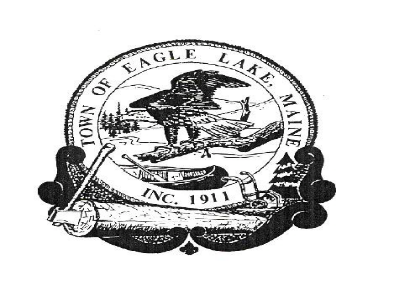 BOARD OF SELECTMEN’S MEETINGAugust 7th, 2019	1.  The meeting was called to order by Board Chair, Michelle Raymond at 5:30 P.M.            The Board members present included: Michelle Raymond, Wendy Dube, Louise          Fournier, Arthur Carroll, and Jennifer Dube. Others in attendance were:  John Sutherland, Town Manager; Angela Bossie, Deputy    Clerk 2.   EXECUTIVE SESSION:  1 M.R.S.A 405 § (6) (F) Executive Session   REVIEW AND CONSIDER A NEW MICRO LOAN APPLICATION                                              Jennifer Dube d.b.a. M.J.s Pub and Grub                    Jennifer Dube offered a conflict for consideration, seconded by Louise. Vote 4-0 (Jen                   abstained)                     Moved by Louise Fournier to enter into Executive Session, seconded by Arthur                    Carroll.        Vote: 4 in favor-Jennifer abstained from voting due to conflict.Moved into Executive Session at 5:30 p.m.Moved out of Executive Session at 5:42 p.m.        Moved by Louise Fournier to approve the Micro Loan application for $ 15,000 and a        5-year term.       Vote: 4 in favor-Jennifer abstained from voting due to conflict.    3.  REVIEW AND SET MIL RATE FOR 2019-20 TAX COMMITMENT	        Moved by Louise Fournier and seconded by Arthur Carroll to set the 2019-20 Tax                      Commitment Mil Rate to 16.8.        Vote: Unanimously in favor.        Moved by Louise Fournier and seconded by Jennifer Dube to set the Commitment Date to         August 9, 2019.         Vote: Unanimously in favor.        Moved by Arthur Carroll, seconded by Wendy Dube to use Hygrade Business Group         to do the Tax Billing for the Commitment.         Vote: Unanimously in favor.  4.   VOTE TO APPROVE TOWN MANAGER’S SALARY FOR YEAT ENDING 2020                      Moved by Wendy Dube, seconded by Jennifer Dube to approve a 3% increase for the Town                       Manager’s salary effective July 1, 2019.                        Vote: Unanimously in favor.  5.   OTHER BUSINESS        No Other Business  6.   EXECUTIVE SESSION PERSUANT TO 1 M.R.S.A. § 405 (6) (A) PERSONNEL         MATTERS        Moved by Louise Fournier, seconded by Arthur Carroll to go into Executive Session.        Vote: Unanimously in favor.       Come out of Executive Session at 7:06 P.M.        The Board wishes to assure that the Town of Eagle Lake Facebook page remains a positive                    and informative resource for our community.        Moved by Wendy Dube, seconded by Arthur Carroll to set the posts to block all comments.          Vote: Unanimously in favor.             7.    ADJOURN                    Moved by Wendy Dube, seconded by Louise Fournier to adjourn.             Vote: Unanimously in favor.                    Adjourn at 7:09 P.M.